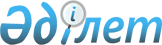 О внесении изменений в решение акима Костряковского сельского округа от 19  ноября 2008 года № 27 "О наименовании составных частей населенного пункта села Грачевка Костряковского сельского округа"Решение акима Костряковского сельского округа Федоровского района Костанайской области от 26 мая 2014 года № 6. Зарегистрировано Департаментом юстиции Костанайской области 11 июня 2014 года № 4830

      В соответствии с Законом Республики Казахстан от 21 января 2013 года "О внесении изменений и дополнений в некоторые законодательные акты Республики Казахстан по вопросам ономастики" аким Костряковского сельского округа РЕШИЛ:



      1. Внести в решение акима Костряковского сельского округа от 19 ноября 2008 года № 27 "О наименовании составных частей населенного пункта села Грачевка Костряковского сельского округа" (зарегистрировано в Реестре государственной регистрации нормативных правовых актов за № 9-20-93, опубликовано 9 января 2009 года в газете "Федоровские новости") следующие изменения:



      преамбулу указанного решения изложить в новой редакции:

      "В соответствии со статьей 14 Закона Республики Казахстан от 8 декабря 1993 года "Об административно-территориальном устройстве Республики Казахстан", учитывая мнение населения села Грачевка, аким Костряковского сельского округа РЕШИЛ:";



      в заголовке решения и по всему тексту на государственном языке слова "селолық", "селосының", "селосы" заменить соответственно "ауылдық", "ауылының", "ауылы";



      в приложении к указанному решению внести изменения по всему тексту на государственном языке: слова "селосының", "селолық" заменить соответственно "ауылының", "ауылдық";

      текст на русском языке не изменяется.



      2. Контроль за исполнением настоящего решения оставляю за собой.



      3. Настоящее решение вводится в действие по истечении десяти календарных дней после его первого официального опубликования.      Аким Костряковского сельского округа       С. Андренко  
					© 2012. РГП на ПХВ «Институт законодательства и правовой информации Республики Казахстан» Министерства юстиции Республики Казахстан
				